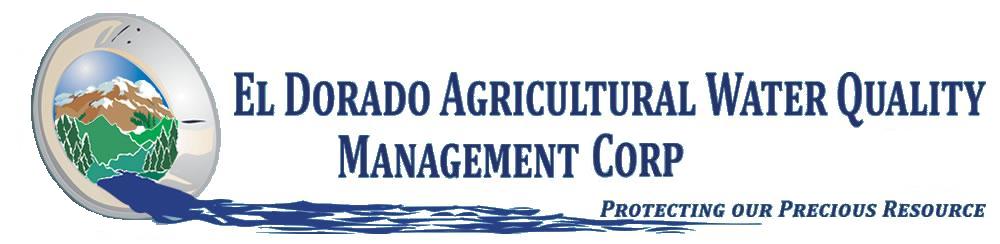 2016 Meeting ScheduleEDC Agriculture Building - 311 Fair Lane, Placerville*Annual Meeting of MembersWednesday	February 10		5:00 pm, “Planning Dept.”, Building CBoard of Directors Meetings	Monday	April 18	3:30 pm	Monday		June 20	3:30 pm	Monday	September 19*	3:30 pm	Monday	October 17*	3:30 pm	Monday	December 19		3:30 pmExecutive Committee MeetingsMonday		March 21	3:30 pm	Monday	May 16	3:30 pm	Monday	August 15	3:30 pm	Monday	November 21	3:30 pmTechnical Advisory Committee MeetingsTo be called on an “as needed” basis* Will only have one of these meetings, depending on need.